R e p u b l i c  o f  t h e  P h i l i p p i n e s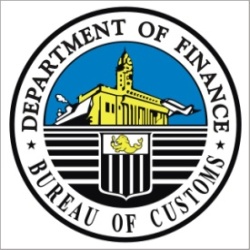 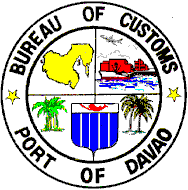 D e p a r t m e n t  o f  F i n a n c eB U R E A U  O F  C U S T O M SP O R T   O F   COLLECTION DISTRICT XIIDAVAOWeekly Report for April 3 to 7, 2017GROUP/OFFICE/PORT:  BUREAU OF CUSTOMS – PORT OF DAVAODATE:                                April 7, 20171 / P a g e2 / P a g e s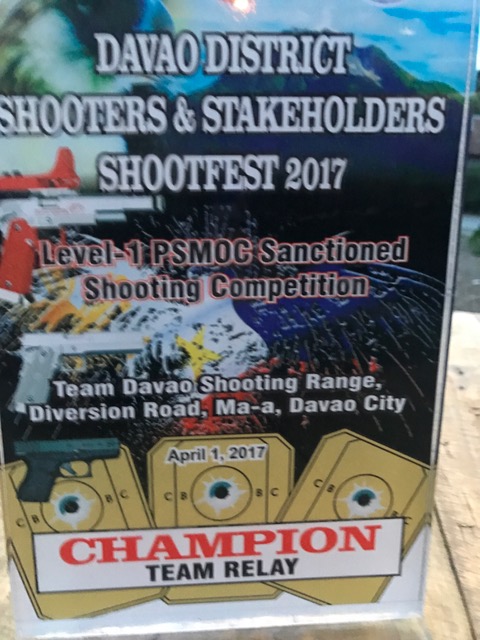 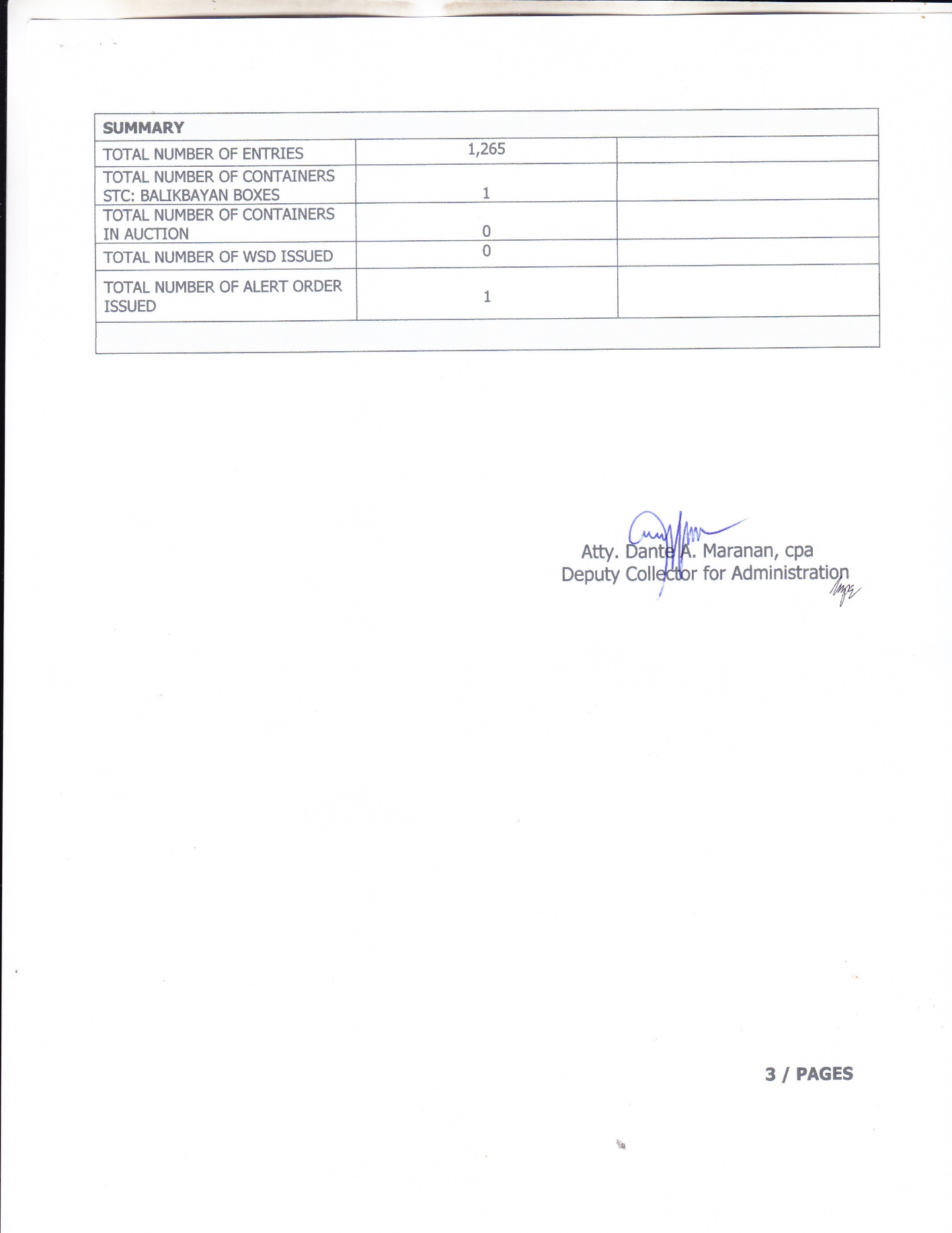 REPORT ON ENTRIESREPORT ON ENTRIESREPORT ON ENTRIESREPORT ON ENTRIESREPORT ON ENTRIESREPORT ON ENTRIESREPORT ON ENTRIESREPORT ON ENTRIESREPORT ON ENTRIESREPORT ON ENTRIESREPORT ON ENTRIESREPORT ON ENTRIESREPORT ON ENTRIESREPORT ON ENTRIESREPORT ON ENTRIESREPORT ON ENTRIESREPORT ON ENTRIESREPORT ON ENTRIESRECORD OF ENTRIESRECORD OF ENTRIESFORMAL ENTRYFORMAL ENTRYFORMAL ENTRYTRANSSHIPMENT ENTRYTRANSSHIPMENT ENTRYTRANSSHIPMENT ENTRYWAREHOUSING ENTRYWAREHOUSING ENTRYWAREHOUSING ENTRYINFORMAL ENTRYINFORMAL ENTRYEXPORTEXPORTEXPORTEXPORTOSEDCNUMBER OF ENTRIES FILEDNUMBER OF ENTRIES FILED4054054050001919191616649649649649176(SGD) CASANODING R. BANTUASE.P.U - HEAD(SGD) CASANODING R. BANTUASE.P.U - HEAD(SGD) CASANODING R. BANTUASE.P.U - HEADNUMBER OF ENTRIES IN PROGRESSNUMBER OF ENTRIES IN PROGRESS8NUMBER OF ENTRIES COMPLETEDNUMBER OF ENTRIES COMPLETED3583583580001010355355355355176(SGD) SUHARTO A. SUMAYANChief Cargo Control Unit(SGD) SUHARTO A. SUMAYANChief Cargo Control Unit(SGD) SUHARTO A. SUMAYANChief Cargo Control Unit(SGD) NIDA M. PLAZAPEZA OFFICER(SGD) NIDA M. PLAZAPEZA OFFICER(SGD) NIDA M. PLAZAPEZA OFFICERTOTALTOTAL184(SGD) ROSANA F. MONTEVERDEAsst. Customs Operations Officer(SGD) ROSANA F. MONTEVERDEAsst. Customs Operations Officer(SGD) ROSANA F. MONTEVERDEAsst. Customs Operations Officer(SGD) ROSANA F. MONTEVERDEAsst. Customs Operations Officer(SGD) RECHILDA T. OQUIASActing Chief - OSEDCGRAND TOTALGRAND TOTALREPORT ON BALIKBAYAN BOXESREPORT ON BALIKBAYAN BOXESREPORT ON BALIKBAYAN BOXESREPORT ON BALIKBAYAN BOXESREPORT ON BALIKBAYAN BOXESREPORT ON BALIKBAYAN BOXESREPORT ON BALIKBAYAN BOXESREPORT ON BALIKBAYAN BOXESREPORT ON BALIKBAYAN BOXESREPORT ON BALIKBAYAN BOXESREPORT ON BALIKBAYAN BOXESREPORT ON BALIKBAYAN BOXESREPORT ON BALIKBAYAN BOXESREPORT ON BALIKBAYAN BOXESREPORT ON BALIKBAYAN BOXESREPORT ON BALIKBAYAN BOXESREPORT ON BALIKBAYAN BOXESREPORT ON BALIKBAYAN BOXES#CONTAINER NUMBERCONTAINER NUMBERCONTAINER NUMBERCONTAINER NUMBERCONTAINER NUMBERCONTAINER NUMBERDATE OF ARRIVALDATE OF ARRIVALDATE OF ARRIVALDATE OF ARRIVALDATE OF ARRIVALSTATUS/DATE OF RELEASESTATUS/DATE OF RELEASESTATUS/DATE OF RELEASE1CMAU 1432030CMAU 1432030CMAU 1432030CMAU 1432030CMAU 1432030CMAU 1432030April 1, 2017April 1, 2017April 1, 2017April 1, 2017April 1, 2017April 4, 2017April 4, 2017April 4, 2017(SGD) MELODY Y. MAGDADAROActing Statistician(SGD) MELODY Y. MAGDADAROActing Statistician(SGD) MELODY Y. MAGDADAROActing Statistician(SGD) MELODY Y. MAGDADAROActing Statistician(SGD) MELODY Y. MAGDADAROActing Statistician(SGD) MELODY Y. MAGDADAROActing Statistician(Continue on separate sheet if necessary)(Continue on separate sheet if necessary)(Continue on separate sheet if necessary)(Continue on separate sheet if necessary)(Continue on separate sheet if necessary)(Continue on separate sheet if necessary)(Continue on separate sheet if necessary)(Continue on separate sheet if necessary)(Continue on separate sheet if necessary)(Continue on separate sheet if necessary)(Continue on separate sheet if necessary)(Continue on separate sheet if necessary)(Continue on separate sheet if necessary)(Continue on separate sheet if necessary)(Continue on separate sheet if necessary)(Continue on separate sheet if necessary)(Continue on separate sheet if necessary)(Continue on separate sheet if necessary)REPORT ON AUCTIONREPORT ON AUCTIONREPORT ON AUCTIONREPORT ON AUCTIONREPORT ON AUCTIONREPORT ON AUCTIONREPORT ON AUCTIONREPORT ON AUCTIONREPORT ON AUCTIONREPORT ON AUCTIONREPORT ON AUCTIONREPORT ON AUCTIONREPORT ON AUCTIONREPORT ON AUCTIONREPORT ON AUCTIONREPORT ON AUCTIONREPORT ON AUCTIONREPORT ON AUCTIONAUCTIONED SHIPMENT(S)AUCTIONED SHIPMENT(S)AUCTIONED SHIPMENT(S)AUCTIONED SHIPMENT(S)AUCTIONED SHIPMENT(S)AUCTIONED SHIPMENT(S)AUCTIONED SHIPMENT(S)AUCTIONED SHIPMENT(S)AUCTIONED SHIPMENT(S)AUCTIONED SHIPMENT(S)AUCTIONED SHIPMENT(S)AUCTIONED SHIPMENT(S)AUCTIONED SHIPMENT(S)AUCTIONED SHIPMENT(S)AUCTIONED SHIPMENT(S)AUCTIONED SHIPMENT(S)AUCTIONED SHIPMENT(S)BILL OF LADING NUMBERBILL OF LADING NUMBERCONTAINER NUMBERCONTAINER NUMBERCONTAINER NUMBERCONTAINER NUMBERCONTAINER NUMBERCONTAINER NUMBERDATE AUCTIONEDDATE AUCTIONEDDATE AUCTIONEDDATE AUCTIONEDWINNING BIDDERWINNING BIDDERNONENONENONENONENONENONE(SGD) RECHILDA T. OQUIAS   Acting Chief, ACDU(SGD) RECHILDA T. OQUIAS   Acting Chief, ACDU(SGD) RECHILDA T. OQUIAS   Acting Chief, ACDU(SGD) RECHILDA T. OQUIAS   Acting Chief, ACDU(SGD) RECHILDA T. OQUIAS   Acting Chief, ACDU(SGD) RECHILDA T. OQUIAS   Acting Chief, ACDU(Continue on separate sheet if necessary)(Continue on separate sheet if necessary)(Continue on separate sheet if necessary)(Continue on separate sheet if necessary)(Continue on separate sheet if necessary)(Continue on separate sheet if necessary)(Continue on separate sheet if necessary)(Continue on separate sheet if necessary)(Continue on separate sheet if necessary)(Continue on separate sheet if necessary)(Continue on separate sheet if necessary)(Continue on separate sheet if necessary)(Continue on separate sheet if necessary)(Continue on separate sheet if necessary)(Continue on separate sheet if necessary)(Continue on separate sheet if necessary)(Continue on separate sheet if necessary)(Continue on separate sheet if necessary)SHIPMENT(S) SCHEDULED FOR AUCTIONSHIPMENT(S) SCHEDULED FOR AUCTIONSHIPMENT(S) SCHEDULED FOR AUCTIONSHIPMENT(S) SCHEDULED FOR AUCTIONSHIPMENT(S) SCHEDULED FOR AUCTIONSHIPMENT(S) SCHEDULED FOR AUCTIONSHIPMENT(S) SCHEDULED FOR AUCTIONSHIPMENT(S) SCHEDULED FOR AUCTIONSHIPMENT(S) SCHEDULED FOR AUCTIONSHIPMENT(S) SCHEDULED FOR AUCTIONSHIPMENT(S) SCHEDULED FOR AUCTIONSHIPMENT(S) SCHEDULED FOR AUCTIONSHIPMENT(S) SCHEDULED FOR AUCTIONSHIPMENT(S) SCHEDULED FOR AUCTIONSHIPMENT(S) SCHEDULED FOR AUCTIONSHIPMENT(S) SCHEDULED FOR AUCTIONSHIPMENT(S) SCHEDULED FOR AUCTIONBILL OF LADING NUMBERBILL OF LADING NUMBERBILL OF LADING NUMBERCONTAINER NUMBERCONTAINER NUMBERCONTAINER NUMBERCONTAINER NUMBERCONTAINER NUMBERCONTAINER NUMBERCONTAINER NUMBERCONTAINER NUMBERDATE OF AUCTIONDATE OF AUCTIONDATE OF AUCTIONDATE OF AUCTIONNONENONENONENONENONENONENONENONE(SGD) RECHILDA T. OQUIASActing Chief, ACDU(SGD) RECHILDA T. OQUIASActing Chief, ACDU(SGD) RECHILDA T. OQUIASActing Chief, ACDU(SGD) RECHILDA T. OQUIASActing Chief, ACDU(SGD) RECHILDA T. OQUIASActing Chief, ACDU(SGD) RECHILDA T. OQUIASActing Chief, ACDU(SGD) RECHILDA T. OQUIASActing Chief, ACDU(SGD) RECHILDA T. OQUIASActing Chief, ACDU(Continue on separate sheet if necessary)(Continue on separate sheet if necessary)(Continue on separate sheet if necessary)(Continue on separate sheet if necessary)(Continue on separate sheet if necessary)(Continue on separate sheet if necessary)(Continue on separate sheet if necessary)(Continue on separate sheet if necessary)(Continue on separate sheet if necessary)(Continue on separate sheet if necessary)(Continue on separate sheet if necessary)(Continue on separate sheet if necessary)(Continue on separate sheet if necessary)(Continue on separate sheet if necessary)(Continue on separate sheet if necessary)(Continue on separate sheet if necessary)(Continue on separate sheet if necessary)(Continue on separate sheet if necessary)REPORT ON ALERT ORDERS AND WARRANT OF SEIZURE AND DETENTION (Please tick)REPORT ON ALERT ORDERS AND WARRANT OF SEIZURE AND DETENTION (Please tick)REPORT ON ALERT ORDERS AND WARRANT OF SEIZURE AND DETENTION (Please tick)REPORT ON ALERT ORDERS AND WARRANT OF SEIZURE AND DETENTION (Please tick)REPORT ON ALERT ORDERS AND WARRANT OF SEIZURE AND DETENTION (Please tick)REPORT ON ALERT ORDERS AND WARRANT OF SEIZURE AND DETENTION (Please tick)REPORT ON ALERT ORDERS AND WARRANT OF SEIZURE AND DETENTION (Please tick)REPORT ON ALERT ORDERS AND WARRANT OF SEIZURE AND DETENTION (Please tick)REPORT ON ALERT ORDERS AND WARRANT OF SEIZURE AND DETENTION (Please tick)#NAME OF COMPANYNAME OF COMPANYNAME OF COMPANYALERT ORDER NUMBERALERT ORDER NUMBERWARRANT OF SEIZURE AND DETENTIONWARRANT OF SEIZURE AND DETENTIONWARRANT OF SEIZURE AND DETENTION1SKADI TRADINGSKADI TRADINGSKADI TRADINGA / OCOM - COM CEN / 2017 0405-405A / OCOM - COM CEN / 2017 0405-405      NONE    (WSD)      NONE    (WSD)      NONE    (WSD)(SGD) ATTY. JOSE O. LAGAC, JR.(SGD) ATTY. JOSE O. LAGAC, JR.(SGD) ATTY. JOSE O. LAGAC, JR.OIC-LAW DIVISIONOIC-LAW DIVISIONOIC-LAW DIVISION	(Continue on separate sheet if necessary)	(Continue on separate sheet if necessary)	(Continue on separate sheet if necessary)	(Continue on separate sheet if necessary)	(Continue on separate sheet if necessary)	(Continue on separate sheet if necessary)	(Continue on separate sheet if necessary)	(Continue on separate sheet if necessary)	(Continue on separate sheet if necessary)OTHERSOTHERSOTHERSOTHERSOTHERSOTHERSOTHERSOTHERSOTHERSAPPREHENSION(S)APPREHENSION(S)APPREHENSION(S)APPREHENSION(S)APPREHENSION(S)APPREHENSION(S)APPREHENSION(S)APPREHENSION(S)APPREHENSION(S)NAME OF COMPANYCOMMODITYCOMMODITYQUANTITYQUANTITYQUANTITY(ESTIMATED) VALUENONE(SGD) AO-V CARLO A. BAUTISTA IOIC-ID-CIIS, PORT OF DAVAO(Continue on separate sheet if necessary)(Continue on separate sheet if necessary)(Continue on separate sheet if necessary)(Continue on separate sheet if necessary)(Continue on separate sheet if necessary)(Continue on separate sheet if necessary)(Continue on separate sheet if necessary)(Continue on separate sheet if necessary)(Continue on separate sheet if necessary)EVENTS/TRAININGS/SEMINARS (TO BE) CONDUCTEDEVENTS/TRAININGS/SEMINARS (TO BE) CONDUCTEDEVENTS/TRAININGS/SEMINARS (TO BE) CONDUCTEDEVENTS/TRAININGS/SEMINARS (TO BE) CONDUCTEDEVENTS/TRAININGS/SEMINARS (TO BE) CONDUCTEDDATEDATE                  NONE                  NONE                  NONE                  NONE                  NONE   (SGD) ROSEMARIE P. TURA    (SGD) ROSEMARIE P. TURA    (SGD) ROSEMARIE P. TURA    (SGD) ROSEMARIE P. TURA    (SGD) ROSEMARIE P. TURA   ADMINISTRATIVE OFFICER II  ADMINISTRATIVE OFFICER II  ADMINISTRATIVE OFFICER II  ADMINISTRATIVE OFFICER II  ADMINISTRATIVE OFFICER II                (HRMO I)                (HRMO I)                (HRMO I)                (HRMO I)                (HRMO I)(Continue on separate sheet if necessary)(Continue on separate sheet if necessary)(Continue on separate sheet if necessary)(Continue on separate sheet if necessary)(Continue on separate sheet if necessary)(Continue on separate sheet if necessary)(Continue on separate sheet if necessary)(Continue on separate sheet if necessary)(Continue on separate sheet if necessary)OTHER OPERATIONAL HIGHLIGHTS/ACCOMPLISHMENT(S)/SIGNIFICANT MATTER(S)OTHER OPERATIONAL HIGHLIGHTS/ACCOMPLISHMENT(S)/SIGNIFICANT MATTER(S)OTHER OPERATIONAL HIGHLIGHTS/ACCOMPLISHMENT(S)/SIGNIFICANT MATTER(S)OTHER OPERATIONAL HIGHLIGHTS/ACCOMPLISHMENT(S)/SIGNIFICANT MATTER(S)OTHER OPERATIONAL HIGHLIGHTS/ACCOMPLISHMENT(S)/SIGNIFICANT MATTER(S)OTHER OPERATIONAL HIGHLIGHTS/ACCOMPLISHMENT(S)/SIGNIFICANT MATTER(S)OTHER OPERATIONAL HIGHLIGHTS/ACCOMPLISHMENT(S)/SIGNIFICANT MATTER(S)          On April 1, 2017 , the Port conducted the First-Ever Shooting Competition among Bureau of           On April 1, 2017 , the Port conducted the First-Ever Shooting Competition among Bureau of           On April 1, 2017 , the Port conducted the First-Ever Shooting Competition among Bureau of           On April 1, 2017 , the Port conducted the First-Ever Shooting Competition among Bureau of           On April 1, 2017 , the Port conducted the First-Ever Shooting Competition among Bureau of           On April 1, 2017 , the Port conducted the First-Ever Shooting Competition among Bureau of           On April 1, 2017 , the Port conducted the First-Ever Shooting Competition among Bureau of Customs employees, Customs Brokers,  stakeholders and other Port users, to wit: PPA, Coast Guard andCustoms employees, Customs Brokers,  stakeholders and other Port users, to wit: PPA, Coast Guard andCustoms employees, Customs Brokers,  stakeholders and other Port users, to wit: PPA, Coast Guard andCustoms employees, Customs Brokers,  stakeholders and other Port users, to wit: PPA, Coast Guard andCustoms employees, Customs Brokers,  stakeholders and other Port users, to wit: PPA, Coast Guard andCustoms employees, Customs Brokers,  stakeholders and other Port users, to wit: PPA, Coast Guard andCustoms employees, Customs Brokers,  stakeholders and other Port users, to wit: PPA, Coast Guard andMARICOM.  The said activity was made not only to enhance the shooting skills of our employees but also MARICOM.  The said activity was made not only to enhance the shooting skills of our employees but also MARICOM.  The said activity was made not only to enhance the shooting skills of our employees but also MARICOM.  The said activity was made not only to enhance the shooting skills of our employees but also MARICOM.  The said activity was made not only to enhance the shooting skills of our employees but also MARICOM.  The said activity was made not only to enhance the shooting skills of our employees but also MARICOM.  The said activity was made not only to enhance the shooting skills of our employees but also  to promote camaraderie and sportsmanship among the participants. to promote camaraderie and sportsmanship among the participants. to promote camaraderie and sportsmanship among the participants. to promote camaraderie and sportsmanship among the participants. to promote camaraderie and sportsmanship among the participants. to promote camaraderie and sportsmanship among the participants. to promote camaraderie and sportsmanship among the participants.(Continue on separate sheet if necessary)(Continue on separate sheet if necessary)(Continue on separate sheet if necessary)(Continue on separate sheet if necessary)(Continue on separate sheet if necessary)(Continue on separate sheet if necessary)(Continue on separate sheet if necessary)(Continue on separate sheet if necessary)(Continue on separate sheet if necessary)